职场达人软技能提升—玩转职场，达人秘籍【课程亮点】【引言】调整职场心态，通过意识的转变影响职业生涯的发展方向；学习工作流程的改善，理清执行工作需要的核心资源及工作步骤；掌握工作中的目标确认，提高任务完成度，管理阶段性成果；在不同阶段设定切实、可执行的工作计划；正视所面临的问题，通过信息的搜集与分析找出 结症所在，并用所学的方法、工具及技巧解决问题；学会商务文书的制作技巧及公众演说技巧，增强商务沟通与合作能力；了解会议的意义， 学习有效地进行会议需要的主要技巧，学习从准备到结尾统筹技巧，与成员积极合作，改善会议文化；用时间管理的技巧更好地规划未来的 职业发展，平衡生活与工作的矛盾；抓住思维创新的技巧，不断发掘新的职业发展促动力。【课程特点】结合实际案例，采用”互动，体验加讲授的方式，以简练的语言和生动的案例，把职场中的硬技能和软技巧融入知识点，通过现场讨论、分享、体验，让每一位学员在现实职场中能够活学活用。【适合对象】身在职场，希望通过努力，迅速脱颖而出的人对职业方向感到困惑迷茫的人身在职场，具有业务技术实力，期望成为技术型管理人才者【课程时间】2天，6小时/天【授课目的】1、提供职场人积极的职业心态、素养、必备的职业技能2、帮助职场人建立职业化思维3、提高职场新人的成长速度，更快适应职场环境，快速融入团队4、掌握必备的职场专业技能，提升工作效率【课程大纲】DAY1  职场达人的我管理第一篇   职场心态——1H   《情绪管理在职场中的应用》情绪从哪里来情绪与态度的关系职场中如何调整情绪缓解压力第二篇   职场技能——3H    《战略商务报告》报告是你的个人品牌，是工作结果转化为工作成果强有力的武器3C业务报告技巧：Data+Logic=Chart如何用图标说话：Headline、Evidence Chart、Conclusion不同管理层次对商务报告的需求分析：成绩/流程、机会、战略、执行、回顾第三篇   职场技能——3H   《时间管理技能》了解时间管理的本质是个人管理与事务管理了解时间管理四象限，掌握和运用“重要vs紧急”的时间管理原则掌握我们周围“时间杀手”的各种实用工具，有效克服拖延症和提升效率DAY2  职场达人的对外拓展能力第四篇   职场沟通——3H    《职场高效沟通技巧》体验说和听的误区，了解不同沟通风格的差异学会理解他人，准确把握问题学会“因他而变”，让对方感觉到我符合或是照顾他的价值观优先次序寻找共同需求，让对方感觉到可靠第五篇  职场表达——2H 《 360°公众演说微打造》克服紧张，魅力登台总分总魔术法则，战无不胜三分钟说清一件事，重要的事情说三点复杂信息的分类处理与表达第六篇 职业素养——1H   《职场执行力提升》通过愿景目标分析未来职场角色定位执行力缺失的原因和怎样提升执行力：环境、能力分析与行为模式调整价值观的确立【讲师介绍】冯震亚老师上海地平线培训网高级讲师IPMA（International Professional Management Association）认证国际职业培训师（Certified International Professional Trainer）  Certificate No： 7818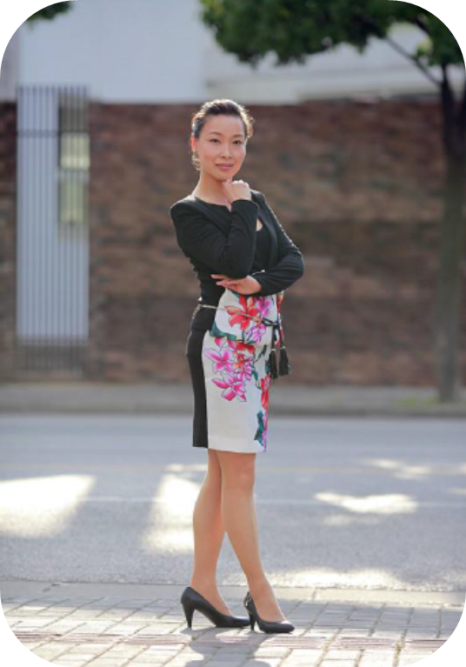 上海注册国际职业培训师 (Shanghai Associate Certified international Professional Trainer)    Certificate No：CIPT20140052013年加拿大中国商会上海分会首席礼仪师 2014年6月上海市人才培训市场促进中心“孵名师”库入选培训师 2014年6月-至今TODA中韩人才开发院首席讲师 【背景介绍】她的职业生涯开始之初是一名“985”高校的教师，教授形体与礼仪方向的系列课程，为多个项目的国际级比赛培养了大批礼仪人员。她的学生还多次在上海高校的舞蹈比赛中获奖。2006年，她开始和企业合作，为企业需要的商务礼仪培训提供改进和解决方案。在咨询过程中，冯震亚女士非常注重对客户的深入调研和详尽分析，着力为客户设计落地的咨询方案。她的培训注重实效，善于用体验式的培训和引用案例的方法，帮助学员在游戏、互动的过程中发现工作中的问题，并建立案例和工作的链接，从分析行为偏好的角度挖掘商务活动中的本质，通过演练增加学员的感知和记忆。培训过程氛围轻松、生动有趣、逻辑严谨。作为IPMA（英国国际专业管理公会）认证的国际职业专业培训师（CIPT），专长的培训领域涵盖商务礼仪与职业形象塑造、职业素养、销售礼仪、服务礼仪等内训课和公开课。她在全国为世界五百强企业及国内上市公司提供培训，学员涵盖制造业、零售行业、医药行业、IT、金融业、教育业、房地产业等。 报名表格课程名称：《职场达人软技能提升》课程费用：2980元/人上课地点：上海开课期数开课时间星期课程费用开课地点第一期2017年03月23-24日周四一周五2980元上海第二期2017年12月08-09日周五一周六2980元上海备注小班授课，限招35人；以报名先后顺序为准，满班后的报名学员自动转为下期。小班授课，限招35人；以报名先后顺序为准，满班后的报名学员自动转为下期。小班授课，限招35人；以报名先后顺序为准，满班后的报名学员自动转为下期。小班授课，限招35人；以报名先后顺序为准，满班后的报名学员自动转为下期。报名流程填写最后一页的报名回执表并发送给相关联系人填写最后一页的报名回执表并发送给相关联系人填写最后一页的报名回执表并发送给相关联系人填写最后一页的报名回执表并发送给相关联系人公司名称：公司地址：联系人：电话：性  别：传真：部门及职务：E_mail参加人姓名：部门及职务手 机：E_mail您的其他要求和相关说明：付款方式：□现场交课程券   □课前汇款   □其他                               预定宾馆：□需要   □不需要   住宿标准及预算要求                            预定票务：□需要   □不需要   车次或航班要求                                其他要求：                                                                银行账号：开户银行：中国建设银行股份有限公司上海南泉路支行户      名：陈浩帐      号：6227 0012 1510 0277 181联系方式：林苗电话：021-58653259    手机：13564679986    邮箱：linmiao@tonglishare.com您的其他要求和相关说明：付款方式：□现场交课程券   □课前汇款   □其他                               预定宾馆：□需要   □不需要   住宿标准及预算要求                            预定票务：□需要   □不需要   车次或航班要求                                其他要求：                                                                银行账号：开户银行：中国建设银行股份有限公司上海南泉路支行户      名：陈浩帐      号：6227 0012 1510 0277 181联系方式：林苗电话：021-58653259    手机：13564679986    邮箱：linmiao@tonglishare.com您的其他要求和相关说明：付款方式：□现场交课程券   □课前汇款   □其他                               预定宾馆：□需要   □不需要   住宿标准及预算要求                            预定票务：□需要   □不需要   车次或航班要求                                其他要求：                                                                银行账号：开户银行：中国建设银行股份有限公司上海南泉路支行户      名：陈浩帐      号：6227 0012 1510 0277 181联系方式：林苗电话：021-58653259    手机：13564679986    邮箱：linmiao@tonglishare.com您的其他要求和相关说明：付款方式：□现场交课程券   □课前汇款   □其他                               预定宾馆：□需要   □不需要   住宿标准及预算要求                            预定票务：□需要   □不需要   车次或航班要求                                其他要求：                                                                银行账号：开户银行：中国建设银行股份有限公司上海南泉路支行户      名：陈浩帐      号：6227 0012 1510 0277 181联系方式：林苗电话：021-58653259    手机：13564679986    邮箱：linmiao@tonglishare.com